Implementačný manuál k Aktivitám na podporu malého a stredného podnikania v SR Podaktivita 1.2 Akceleračný programNárodný projekt NPC II- BA kraj ITMS 2014+313041I861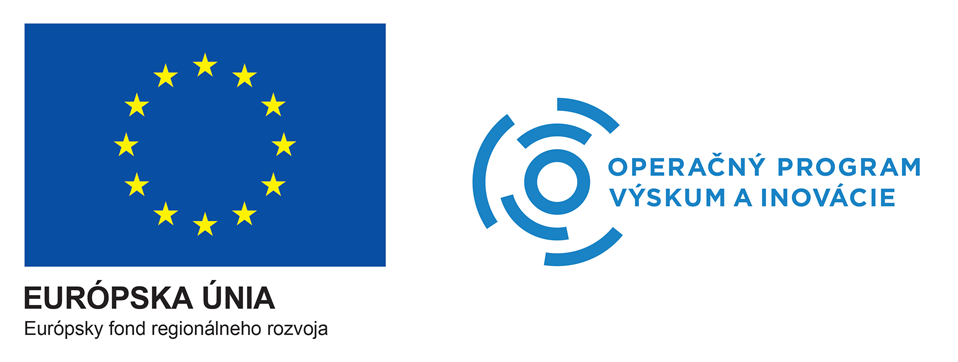 Podaktivita 1.2 –  Akceleračný program (AP)Cieľom Akceleračného programu je predovšetkým posilnenie dôvery spoločnosti v prospešnosť poslania podnikania, ako aj získanie teoretických a praktických poznatkov súvisiacich s podnikaním, rozvoj podnikateľských zručností a kreovanie nových nápadov v rôznych oblastiach hospodárstva. Aktivity programu sú tiež zamerané na zvýšenie motivácie k výberu podnikania ako kariérnej voľby. Oprávneným prijímateľom Akceleračného programu je široká verejnosť - nepodnikatelia, a to najmä študenti, doktorandi, absolventi, zamestnaní, rovnako aj marginalizované skupiny (ženy, ženy na a po materskej a rodičovskej dovolenke, seniori, nezamestnaní) s trvalým pobytom na území Bratislavského samosprávneho kraja (ďalej aj „BSK“)Výnimku spomedzi fyzických osôb – nepodnikateľov tvoria cudzí štátni príslušníci, ktorí sa preukážu potvrdením/ záznamom o prechodnom pobyte na území Bratislavského samosprávneho kraja, alebo študenti s trvalým pobytom mimo územia BSK, ktorí sa preukážu platným potvrdením o dennom štúdiu na niektorej z univerzít / vysokých škôl / stredných škôl / základných škôl sídliacich a pôsobiacich na území Bratislavského samosprávneho kraja.Aktivít tohto programu sa môže oprávnený žiadateľ zúčastňovať, ak je zároveň registrovaným a overeným klientom NPC. Výnimku tvoria len informačné a popularizačné aktivity, určené aj pre záujemcovo podnikanie z radov širokej verejnosti (napr. Roadshow pre stredné a vysoké školy a pod.)Podpora poskytovaná v rámci tejto podaktivity je predmetom Aktivít na podporu malého a stredného podnikania v SR. Táto podpora je poskytovaná nepriamo vo forme bezodplatných služieb oprávneným žiadateľom.  Služby tejto podaktivity sú rozdelené do Komponentu 1 a 2 Aktivít. Odborné individuálne poradenstvoKomponent č. 1 a) AktivítOpis aktivityOdborné individuálne poradenstvo formou individuálnych konzultácií je zamerané predovšetkým na poskytovanie teoretických aj praktických znalostí potrebných pre rozbeh a založenie vlastného podnikania. Odborné poradenstvo prebieha na individuálnej báze a je vykonávané odbornými spolupracovníkmi NPC. Podmienky poskytnutia podporyV rámci trvania projektu sa klient, ktorý čerpá Odborné individuálne poradenstvo nemôže opätovne uchádzať o čerpanie Odborného individuálneho poradenstva  v rámci Komponentu 1. To platí aj v prípade, ak nevyčerpá pridelený maximálny rozsah Odborného individuálneho poradenstva.Obsah aktivityK dispozícii je maximálne 10 hodín Odborného individuálneho poradenstva v oblasti podnikania na jedného vybraného klienta. Do daného rozsahu Odborného individuálneho poradenstva sa môže zahrnúť aj príprava konzultanta. V rámci Odborného individuálneho poradenstva môže vybraný klient konzultovať s priradeným konzultantom jeden alebo viacero problémov, resp. otázok z  vybranej oblasti, ktorú si zvolí v Žiadosti. Klient čerpá stanovený maximálny počet hodín Odborného individuálneho poradenstva v rámci maximálne dvoch po sebe nasledujúcich mesiacov odo dňa oznámenia o schválení žiadosti o Odborné individuálne poradenstvo. Vo výnimočných prípadoch môže manažér Akceleračného programu rozhodnúť o predĺžení tejto dvojmesačnej lehoty, resp. o priradení iného konzultanta Posudzovanie výnimiek je v kompetencii manažéra Akceleračného programu/ manažérov Akceleračného programu, ktorí rozhodujú spoločne. Výberový proces žiadateľov a mechanizmus poskytnutia podporyVýberový proces žiadateľov do komponentu č.1 a) Aktivít pozostáva z viacerých krokov:Pred spustením poskytovania služby odborného individuálneho poradenstva bude publikovaná výzva na prihlásenie sa.Ak žiadateľ ešte nie je registrovaným klientom NPC, pre prihlásenie sa na službu sa musí najprv REGISTROVAŤ na stránke Národného podnikateľského centra na adrese www.npc.sk.Na základe registrácie budú Žiadateľovi pridelené prihlasovacie údaje, ktoré ho oprávňujú na čerpanie služieb a podpory, ktorú NPC poskytuje.  Na službu sa už registrovaný klient NPC prihlasuje prostredníctvom odoslanej Žiadosti, ktorú mu na základe jeho požiadavky vygeneruje systém.Manažér Akceleračného programu skontroluje Žiadosť.Manažér Akceleračného programu má právo požiadať klienta o dodatočné informácie, ktoré sú potrebné pre vyhodnotenie Žiadosti. V prípade, že klient nedoručí do termínu stanoveného Manažérom Akceleračného programu dodatočné informácie, Žiadosť nebude akceptovaná.Žiadosť sa vyhodnocuje najmä na základe opisu rozpracovanosti podnikateľského nápadu/projektu a konkurencieschopnosti nápadu/projektu na trhu. V prípade väčšieho počtu klientov, ako umožňuje kapacita Odborného individuálneho poradenstva, má Manažér Akceleračného programu právo uprednostniť Žiadosť, ktorá vykazuje znaky  vyššej/pokročilejšej úrovne rozpracovanosti podnikateľského projektu/nápadu.Manažéri Akceleračného programu, na základe vyhodnotenej Žiadosti a disponibilných hodín, spoločne rozhodnú, ktorý klient získa, resp. nezíska Odborné individuálne poradenstvo. Následne Manažér Akceleračného programu informuje klienta o pridelení alebo nepridelení Odborného individuálneho poradenstva.Manažér Akceleračného programu úspešným klientom sprostredkuje službu s vybraným konzultantom. Sprostredkovanie služby môže prebehnúť nasledovne:a) Manažér Akceleračného programu sprostredkuje klientovi telefónne číslo na vybraného konzultanta (v prípade, že stým konzultant súhlasí). Klient si sám dohodne termín Odborného individuálneho poradenstva s konzultantom. Následne konzultant informuje Manažéra Akceleračného programu o dohodnutom termíne a čase prvej konzultácie, prípadne o potrebe a rozsahu prípravy na danú konzultáciu, o čom je oboznámený aj samotný klient.b) Manažér Akceleračného programu sprostredkuje klientovi tri, konzultantom stanovené termíny, z ktorých si klient musí vybrať jeden ako termín prvej konzultácie. Pokiaľ sa klient nebude môcť žiadneho z ponúkaných termínov konzultácie zúčastniť, bude vyradený z výberu a jeho pridelené Odborné individuálne poradenstvo môže získať ďalší klient.Prvá konzultácia prebieha v priestoroch NPC. Ďalšie konzultácie sú v réžii konzultanta a klienta, t.j. konzultácia môžu prebiehať v rôznych termínoch mimo priestorov NPC. O plánovaných konzultáciách je manažér AP vopred informovaný konzultantom. Konzultácie sú zaznamenávané na tzv. Konzultačnom liste. Uskutočnenie konzultácie odsúhlasuje na Konzultačnom liste klient svojím podpisom.Skupinové modulové poradenstvoKomponent č. 1 b) AktivítOpis aktivityCieľom skupinového modulového poradenstva, tzv. Kurzu podnikateľských zručností je podporiť záujem širokej verejnosti o podnikanie a umožniť vybraným žiadateľom získanie základných podnikateľských kompetencií, so zameraním predovšetkým na vypracovanie vlastného podnikateľského projektu. Skupinové modulové poradenstvo je realizované v uzavretých skupinách a je vykonávané odbornými spolupracovníkmi NPC. Kapacita jedného skupinového modulového poradenstva je 20 klientov.Podmienky poskytnutia podporyV rámci trvania projektu sa klient, ktorý absolvuje skupinové modulové poradenstvo nemôže opätovne uchádzať o zaradenie do skupinového modulového poradenstva v rámci Komponentu 1.Obsah aktivityKlient má k dispozícií maximálne 25 hodín skupinového modulového poradenstva (počas piatich pracovných dní), ktoré predovšetkým zahŕňa nasledovné oblasti:- špecifické právne zručnosti- duševné vlastníctvo- business zručnosti- špecifické daňovo - odvodové zručnosti
- finančné zručnosti
- marketingové zručnosti
- business protokol zručnosti
- komunikačné zručnostiVýberový proces žiadateľov a mechanizmus poskytnutia podporyVýberový proces žiadateľov do komponentu č.1 b) Aktivít pozostáva z viacerých krokov:Pred spustením poskytovania služby skupinového modulového poradenstva bude publikovaná výzva na prihlásenie sa. Ak žiadateľ ešte nie je registrovaným klientom NPC, pre prihlásenie sa na službu sa musí najprv REGISTROVAŤ na stránke Národného podnikateľského centra na adrese www.npc.sk .Na základe registrácie budú Žiadateľovi pridelené prihlasovacie údaje, ktoré ho oprávňujú na čerpanie služieb a podpory, ktorú NPC poskytuje.  Na službu sa už registrovaný klient NPC prihlasuje prostredníctvom odoslanej Žiadosti, ktorú mu na základe jeho požiadavky vygeneruje systém.Manažér Akceleračného programu vyhodnotí Žiadosť a informuje klienta o zaradení do skupinového modulového poradenstva za predpokladu, že kapacita ešte nebola naplnená. V prípade väčšieho počtu žiadateľov, ako umožňuje kapacita skupinového modulového poradenstva, má manažér Akceleračného programu právo uprednostniť klienta, ktorý na základe vyplnenej Žiadosti preukáže vyššiu/pokročilejšiu úroveň rozpracovanosti svojho podnikateľského projektu/nápadu.  Letná škola Akceleračného programuKomponent č. 1 c) ProgramuOpis aktivityLetná škola Akceleračného programu sa pre oprávnených žiadateľov (ďalej aj „Letná škola AP“) realizuje 1- krát ročne v priebehu letných mesiacov a je zameraná najmä na študentov, doktorandov, absolventov a nezamestnaných ľudí s cieľom motivovať tieto skupiny k podnikaniu, k rozvoju podnikateľských zručností a k získaniu základných znalostí a kompetencií vo vybraných oblastiach. Klienti  sú počas Letnej školy AP vedení najmä ku kreativite a k pracovaniu na vlastných projektoch či už jednotlivo alebo v tíme. Letná škola AP je realizovaná v uzavretých skupinách a je vykonávaná odbornými spolupracovníkmi NPC. Kapacita Letnej školy AP je 20 klientov.Podmienky poskytnutia podporyV rámci trvania projektu sa klient, ktorý absolvuje Letnú školu AP môže opätovne uchádzať o zaradenie do Letnej školy AP v rámci Komponentu 1.Obsah aktivityKlient má k dispozícií maximálne 25 hodín Letnej školy AP (počas piatich pracovných dní), ktorá je orientovaná na jednu vopred vybranú oblasť, ktorá môže v sebe zahŕňať viac tém, resp. tematických celkov z rôznych odborov.Výberový proces žiadateľov a mechanizmus poskytnutia podporyVýberový proces žiadateľov do komponentu č.1 c) Aktivít pozostáva z viacerých krokov:Pred spustením poskytovania služby Letná škola AP bude publikovaná výzva na prihlásenie sa. Ak žiadateľ ešte nie je registrovaným klientom NPC, pre prihlásenie sa na službu sa musí najprv REGISTROVAŤ na stránke Národného podnikateľského centra na adrese www.npc.sk.Na základe registrácie budú Žiadateľovi pridelené prihlasovacie údaje, ktoré ho oprávňujú na čerpanie služieb a podpory, ktorú NPC poskytuje.  Na službu sa už registrovaný klient NPC prihlasuje prostredníctvom odoslanej Žiadosti, ktorú mu na základe jeho požiadavky vygeneruje systém.Manažér Akceleračného programu vyhodnotí Žiadosť a informuje klienta o zaradení do Letnej školy AP za predpokladu, že kapacita ešte nebola naplnená. V prípade väčšieho počtu žiadateľov, ako umožňuje kapacita Letnej školy AP, má manažér Akceleračného programu právo uprednostniť klienta, ktorý na základe vyplnenej Žiadosti preukáže vyššiu/pokročilejšiu úroveň rozpracovanosti svojho podnikateľského projektu/nápadu.  Skupinové poradenstvo       Komponent č. 1 d) Aktivít4.1 Motivačné aktivity APOpis aktivityMotivačné podujatia sú zamerané najmä na prezentovanie úspešných príkladov podnikateľskej praxe, propagáciu úspešných MSP a ich produktov či myšlienok so špecifickým zameraním na cieľové skupiny Akceleračného programu, ako sú napr. mladí ľudia, ženy, štátni príslušníci tretích krajín, seniori, atď. Cieľom motivačných podujatí je posilnenie dôvery v podnikanie, zvyšovanie motivácie pre vstup do podnikania a presadzovanie podnikania ako kariérnej voľby.Podmienky poskytnutia podporyV rámci trvania projektu sa klient, ktorý absolvuje Motivačnú aktivitu AP môže opätovne uchádzať o zaradenie do Motivačnej aktivity AP v rámci Komponentu 1.Obsah aktivityJedna Motivačná aktivita AP sa pre klientov realizuje v rozsahu max. 3 hodín. Výberový proces žiadateľov a mechanizmus poskytnutia podporyVýberový proces žiadateľov do komponentu č.1 d) Aktivít - Motivačné aktivity AP, pozostáva z viacerých krokov:Pred spustením poskytovania služby Motivačné aktivity AP bude publikovaná výzva na prihlásenie sa. Ak žiadateľ ešte nie je registrovaným klientom NPC, pre prihlásenie sa na službu sa musí najprv REGISTROVAŤ na stránke Národného podnikateľského centra na adrese www.npc.sk.Na základe registrácie budú Žiadateľovi pridelené prihlasovacie údaje, ktoré ho oprávňujú na čerpanie služieb a podpory, ktorú NPC poskytuje.  Na službu sa už registrovaný klient NPC prihlasuje prostredníctvom odoslanej Žiadosti, ktorú mu na základe jeho požiadavky vygeneruje systém.4.2 Podpora sieťovaniaOpis aktivityPodujatia na podporu podnikania sú zamerané na identifikáciu podnikateľských príležitostí, vyhľadávanie a sieťovanie budúcich business partnerov a investorov, ako aj prenos know-how, zdieľanie kontaktov a informácií a budovanie vzájomne prospešných väzieb. Koncepcia jednotlivých podujatí sa pripravuje so zreteľom na špecifiká jednotlivých cieľových skupín Akceleračného programu (napr. študenti, absolventi, ženy, nezamestnaní, atď.). Podmienky poskytnutia podporyV rámci trvania projektu sa klient, ktorý absolvuje Podporu sieťovania môže opätovne uchádzať o zaradenie do Podpory sieťovania v rámci Komponentu 1.Obsah aktivityJedno podujatie na podporu sieťovania sa pre klientov realizuje v rozsahu max. 3 hodín. Výberový proces žiadateľov a mechanizmus poskytnutia podporyVýberový proces žiadateľov do komponentu č.1 d) Aktivít - Podpora sieťovania pozostáva z viacerých krokov:Pred spustením poskytovania služby Podpora sieťovania bude publikovaná výzva na prihlásenie sa. Ak žiadateľ ešte nie je registrovaným klientom NPC, pre prihlásenie sa na službu sa musí najprv REGISTROVAŤ na stránke Národného podnikateľského centra na adrese www.npc.sk.Na základe registrácie budú Žiadateľovi pridelené prihlasovacie údaje, ktoré ho oprávňujú na čerpanie služieb a podpory, ktorú NPC poskytuje.  Na službu sa už registrovaný klient NPC prihlasuje prostredníctvom odoslanej Žiadosti, ktorú mu na základe jeho požiadavky vygeneruje systém.4.3 RoadshowOpis aktivityRoadshow pozostáva zo série aktivít, ktoré budú prebiehať:na vybraných, najmä stredných a vysokých školách v rámci BSK a/alebovo vybraných priestoroch NPC, ktoré budú sprístupnené najmä študentom a doktorandom, tzv. exkurzie.Cieľom Roadshow je rozvíjať a posilniť záujem mladých ľudí o podnikanie, prezentovať podnikanie ako alternatívu k pracovnému úväzku a predstaviť služby Národného podnikateľského centra so špecifickým zameraním na Akceleračný program a jeho aktivity. Cieľovými skupinami podujatí organizovaných v rámci Roadshow sú predovšetkým študenti, doktorandi a absolventi. Podmienky poskytnutia podporyV rámci trvania projektu sa žiadateľ, ktorý absolvuje Road show môže opätovne uchádzať o zaradenie do Roadshow v rámci Komponentu 1.Obsah aktivityRoadshow sa realizuje v rozsahu maximálne 2 hodín v prípade návštevy vybranej strednej alebo vysokej školy a  v rozsahu maximálne 4 hodín v prípade exkurzie strednej alebo vysokej školy v priestoroch NPC.Medzi aktivity Roadshow patria najmä:prednášky, workshopypanelové diskusieosobné konzultáciesúťažeprezentácia Akceleračného programuprezentácia vybraných priestorov NPCVýberový proces žiadateľov a mechanizmus poskytnutia podporyPodpora komponentu č.1 d) Aktivít – Roadshow sa poskytuje v prípade oboch aktivít, t.j. v prípade návštev vybraných stredných a vysokých škôl a v prípade exkurzií na základe vopred prejaveného záujmu o túto aktivitu zo strany škôl, resp. na základe oslovenia konkrétnej školy zo strany Manažéra Akceleračného programu. Následne sa Manažér Akceleračného programu dohodne s vybranými školami na konkrétnom termíne a type poskytovanej podpory.  4.4 Odborné poradenstvo (semináre, workshopy)Opis aktivityOdborné poradenstvo pre širokú verejnosť zahŕňa predovšetkým semináre, workshopy a prednášky zamerané najmä na podporu a uľahčenie vstupu do podnikania, prehľad foriem podnikania a základné kroky potrebné na založenie podnikania.Podmienky poskytnutia podporyV rámci trvania projektu sa klient, ktorý absolvuje Odborné poradenstvo môže opätovne uchádzať o zaradenie do Odborného poradenstva v rámci Komponentu 1.Obsah aktivityOdborné poradenstvo sa pre klientov realizuje v rozsahu maximálne 2 hodín. Odborné poradenstvo sa bude venovať predovšetkým nasledovným oblastiam:marketing a predaj,financie,špecifikácia trhu,cenotvorba,špecifické právne a ekonomické aspekty rôznych foriem podnikania,informačné a komunikačné technológie v podnikanía iné.Výberový proces žiadateľov a mechanizmus poskytnutia podporyVýberový proces záujemcov do komponentu č.1 d) Aktivít – odborné poradenstvo pozostáva z viacerých krokov:Pred spustením poskytovania služby odborného poradenstva bude publikovaná výzva na prihlásenie sa. Ak žiadateľ ešte nie je registrovaným klientom NPC, pre prihlásenie sa na službu sa musí najprv REGISTROVAŤ na stránke Národného podnikateľského centra na adrese www.npc.sk.Na základe registrácie budú Žiadateľovi pridelené prihlasovacie údaje, ktoré ho oprávňujú na čerpanie služieb a podpory, ktorú NPC poskytuje.  Na službu sa už  registrovaný klient NPC prihlasuje prostredníctvom odoslanej Žiadosti, ktorú mu na základe jeho požiadavky vygeneruje systém.Coworking Akceleračného programuKomponent č. 1 e) AktivítOpis aktivityCoworking Akceleračného programu (ďalej aj „Coworking AP“) predstavuje zdieľané kancelárske priestory, miesto pre spoluprácu a vytvorenie komunity ľudí, ktorí zdieľajú spoločné potreby a záujmy. Coworking vytvára inšpiratívne pracovné prostredie poskytujúce základné kancelárske a technické vybavenie a priamy kontakt s ďalšími členmi.Podmienky poskytnutia podporyV rámci trvania projektu sa klient, ktorý čerpá službu Coworking, nemôže opätovne uchádzať o čerpanie služby Coworking AP  v rámci Komponentu 1. To platí aj v prípade, ak klient nevyužíval službu v maximálnom pridelenom rozsahu.Obsah aktivityPre klientov je v Coworkingu AP pripravených maximálne 40 pracovných miest v spoločnom zdieľanom priestore. Klient  môže získať v Coworkingu AP priestor na prácu na svojom podnikateľskom nápade a možnosť využívať pracovný stôl, uzamykateľnú skrinku, spoločné multifunkčné zariadenia a wifi pripojenie. Rovnako získa možnosť nadväzovať nové kontakty so zámerom začať vlastnú podnikateľskú činnosť a to prostredníctvom podpory sieťovania (networkingu) v rozsahu približne 3 hodín za mesiac realizácie. Rozsah pomoci vykonávanej prostredníctvom podpory sieťovania sa bude odvíjať v závislosti od dopytu a potreby účastníkov Coworkingu AP. Klient môže získať pracovné miesto v Coworkingu AP v rozsahu maximálne 4 po sebe nasledujúce mesiace. Výberový proces žiadateľov a mechanizmus poskytnutia podporyVýberový proces žiadateľov do komponentu č.1 e) Aktivít pozostáva z viacerých krokov:Pred spustením poskytovania služby Coworking Akceleračného programu bude publikovaná výzva na prihlásenie sa. Ak žiadateľ ešte nie je registrovaným klientom NPC, pre prihlásenie sa na službu sa musí najprv REGISTROVAŤ na stránke Národného podnikateľského centra na adrese www.npc.sk.Na základe registrácie budú Žiadateľovi pridelené prihlasovacie údaje, ktoré ho oprávňujú na čerpanie služieb a podpory, ktorú NPC poskytuje.  Na službu sa už registrovaný klient NPC prihlasuje prostredníctvom odoslanej Žiadosti, ktorú mu na základe jeho požiadavky vygeneruje systém.Manažér Akceleračného programu skontroluje a vyhodnotí žiadosť klienta.Manažér Akceleračného programu má právo požiadať klienta o dodatočné informácie, ktoré sú potrebné pre vyhodnotenie Žiadosti. V prípade, že klient nedoručí do termínu stanoveného Manažérom Akceleračného programu dodatočné informácie, Žiadosť nebude akceptovaná.Žiadosť je vyhodnocovaná najmä na základe opisu rozpracovanosti podnikateľského nápadu/projektu a konkurencieschopnosti nápadu/projektu na trhu. Manažéri Akceleračného programu, na základe vyhodnotenej Žiadosti a disponibilných priestorových kapacít Coworkingu AP, spoločne rozhodnú, ktorý klient získa, resp. nezíska členstvo. Následne manažér AP informuje klienta o pridelení, resp. nepridelení členstva v Coworkingu AP. S vybranými klientami, ktorí získajú podporu vo forme členstva v Coworkingu AP, je podpísaná Zmluva o členstve v Coworkingu AP. Súčasťou riadneho ukončenia Coworkingu AP je aj odovzdanie Správy o účasti v Coworkingu AP.Aktivity na podporu malého a stredného podnikania v SRPodaktivita 1.2 Akceleračný program (AP)Komponent č. 1Verejnosť:Odborné individuálne poradenstvo,Skupinové modulové poradenstvo,Letná škola Akceleračného programu,Skupinové poradenstvo:informačné a popularizačné aktivityodborné poradenstvoCoworking Akceleračného programuKomponent č. 2Akcelerátor